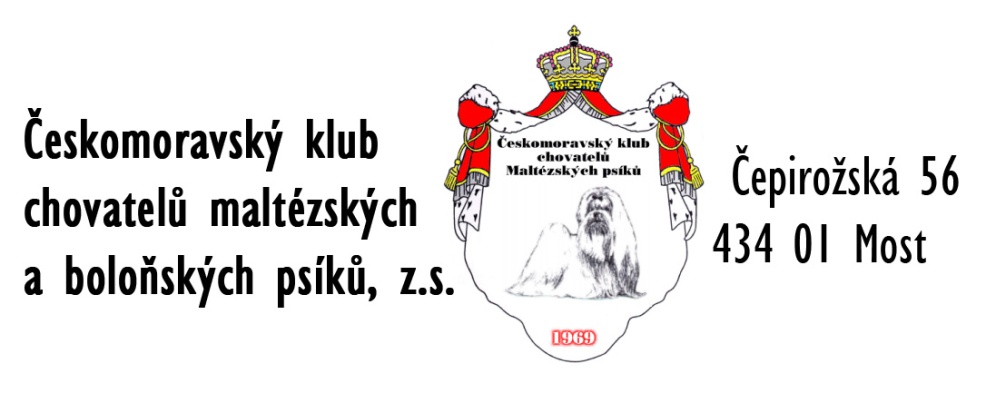 V ______________________ dne ______________		______________________________											Podpis žadateleJMÉNO PSA A NÁZEV CHOV. STANICE:JMÉNO PSA A NÁZEV CHOV. STANICE:PLEMENO:ČÍSLO ZÁPISU ČMKU:DATUM NAROZENÍ:POHLAVÍ:MAJITEL:MAJITEL:ADRESA:ADRESA:TELEFON:EMAIL:DATUMTYP VÝSTAVYMÍSTO KONÁNÍOCENĚNÍ